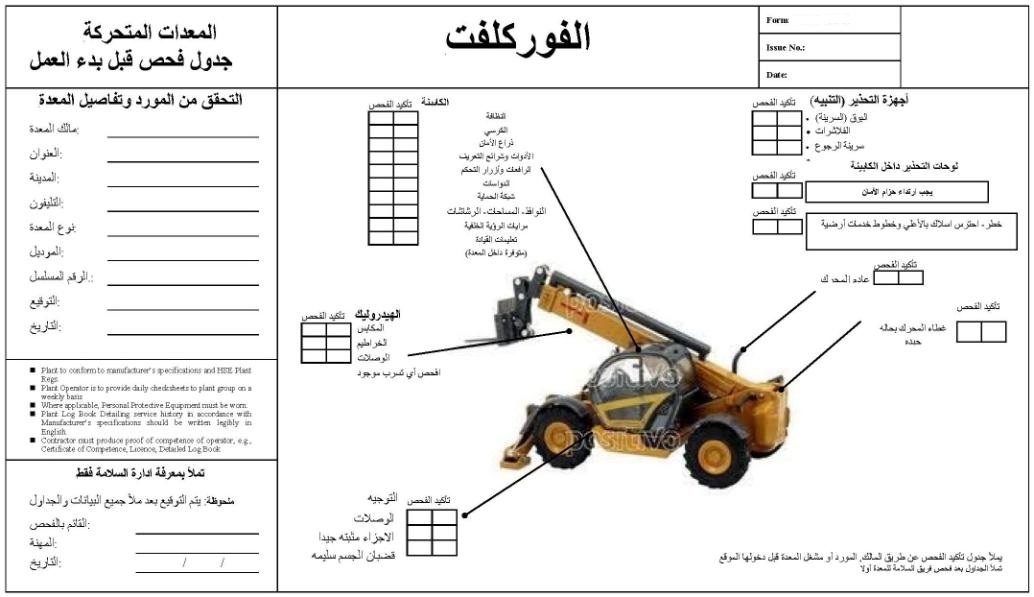 Forklift Check List Form Ref.:  F-HSE-033Forklift Check List Form Rev.: 04Forklift Check List Page: 1 of 1